Prot. n.: 671-2/2019Data:In virtù dell'articolo 13 della Legge sullo sport (Gazzetta Ufficiale della RS nn. 29/17 e 21/18 – Sigla: ZNORG), della Risoluzione sul programma nazionale dello sport nella Repubblica di Slovenia per il periodo 2014-2023 (gazzetta Ufficiale della RS n. 26/14), del quarto comma dell'articolo 9 del Decreto sulle condizioni, i criteri e il procedimento per il cofinanziamento degli esercenti del Programma annuale dello sport nel comune di Isola (Bollettino Ufficiale del Comune di Isola n. 10/18), dell'articolo 23 del Decreto sull'istituzione dell'ente pubblico Centro per la cultura, lo sport e le manifestazioni Isola (Bollettino Ufficiale del Comune di Isola n. 5/18 – testo unico ufficiale), il Consiglio del Comune di Isola, riunitosi il ____ alla sua ____ seduta ordinaria, accoglie il seguente atto di D E L I B E R A1Il Consiglio del Comune di Isola ha esaminato e approvato il Piano annuale dello sport nel comune di Isola per l'anno 2020.2Il Programma annuale dello sport di cui al punto 1 della presente Delibera è parte integrante della presente Delibera.3Il presente atto di Delibera ha efficacia immediata.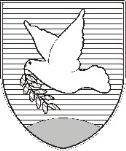 OBČINA IZOLA – COMUNE DI ISOLA                                                                        OBČINSKI SVET – CONSIGLIO COMUNALESončno nabrežje 8 – Riva del Sole 86310 Izola – IsolaTel: 05 66 00 100E-mail: posta.oizola@izola.siWeb: http://www.izola.si/Danilo MARKOČIČ S i n d a c o